PRELIMINARY AGENDA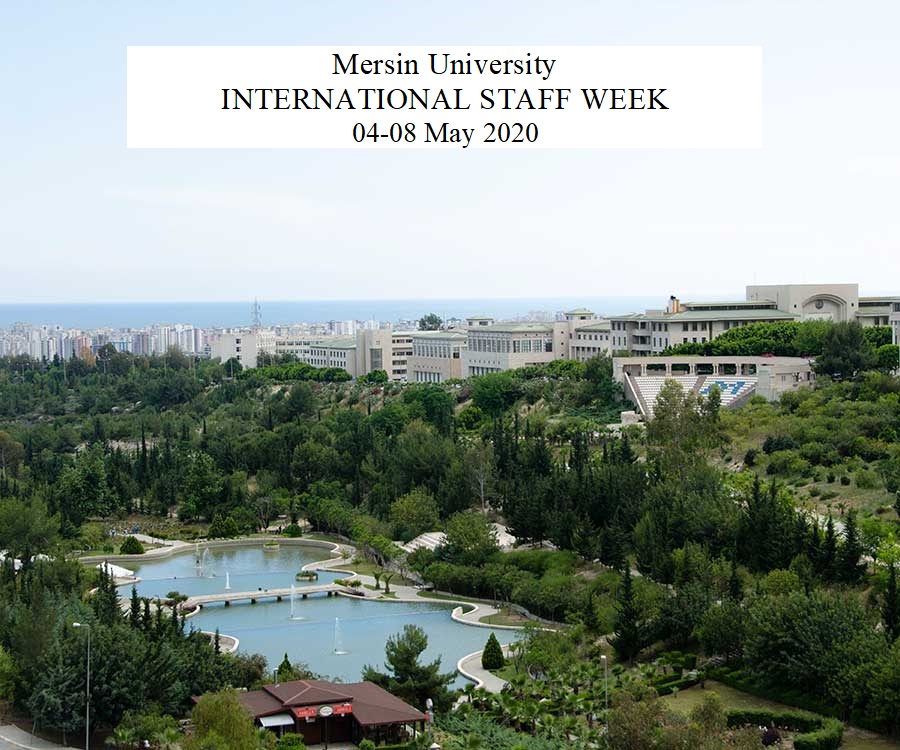 Contact: Duygu SUMER (Ms.)Banu ES YILMAZ (Ms.)erasmusmersin@gmail.com Mersin University
Dis Iliskiler Sb. Mud., Yenisehir Kampusu,
33169, Yenisehir, Mersin, 
Turkiye

Tel: +90 324 3610001 (Ext.12274, 12275. 12277, 12975)
Fax: +90 324 3610103     MERSIN UNIVERSITY   INTERNATIONAL WEEK  4– 8 May 2020Monday, May 413.00-13.30Registration of participants                  13.30-14.15Welcome speech and  cultural introduction of Turkey and Mersin 14.15-14.30Coffee Break14.30-15.30Introduction to Turkish Language16.00-18.00Mersin guided city tourEveningFree timeTuesday, May 5  Tuesday, May 5  10.00-11.00Presentations of Participating Institutions- I11.00-11.15Coffee break11.15-12.30Presentations of Participating  Institutions- II12:30Lunch  at Campus Vadi Restaurant 14:30-16.00Campus tour                   19:00Welcome Dinner Wednesday, May 6Wednesday, May 610:00International Education Fair12:00-13:00Lunch break13:00Guided Tour to Kızkalesi (Maiden Castle)19:00Free EveningThursday, May 7Thursday, May 709.30Erasmus Workshop ( the topics will be determined later)10.15Coffee break10.30Erasmus Workshop12.00Lunch13.00Meeting Faculties /Departments  - Bilateral agreements19.00 Gala Dinner and Closing CeremonyFriday , May 8 Friday , May 8 10.00Meeting Faculties /Departments  - Bilateral agreements